Adı:…………………………………………………………..   Soyadı:………………………………………………………         No:………………………    1. Selda Nur, en sevdiği sporun voleybol, en sevdiği yemeğin pilav, en sevdiği dersin Matematik ve    hafta sonu da sinemaya gitmeyi çok sevdiğini arkadaşlarına anlatmıştır.Selda Nur’un  bahsettiği özellikler O’nun hangi özellikleridir? (5 puan)                                                                                  A ) Duygusal Özellikleri                        B ) Sosyal özellikleriC ) Fiziksel özellikleri                           D ) Kimlik özellikleri2. Aşağıda, bazı olaylar İle duygular eşleştirilmiştir. Hangi seçenekteki eşleştirme yanlıştır? (5 puan)                                                                                  A.  beklemediğiniz bir anda hediye almak - endişeB.  oynarken arkadaşınızın düşüp yaralanması - korkuC.  sınıflar arası turnuvada sınıfınızın yenilmesi - üzüntüD.  özlediğiniz birisini görmek – mutluluk3. Aşağıdakilerden hangisi bir bireyin doğuştan sahip olduğu özelliklerinden biri değildir? (5 puan)                                                                                   A) Cinsiyet           B)Saç rengi               C)Düşünce            D)Parmak izi4. Aşağıdakilerden hangisi bütün insanlarda farklılık gösteren  özelliklerden biridir? (5 puan)                                                                                  A) Yemek yemek      B)  Kitap okumak     C) Parmak İzi     D) Şarkı söylemek5. Aşağıdakilerden hangisi hoşgörülü olma  ile ilgili ifadedir? (5 puan)                                                                                  A) Sakla samanı gelir zamanı                                         B) Üzüm üzüme baka baka kararır.C) Ne olursan ol yine gel                                                D) Beş parmağın beşi bir.6.  I. Askerliğimi yaptım.                 II. Yürümeyi öğrendim.     III. İlköğretime başladım.            IV. Dördüncü doğum günümü kutladık.Yukarıda “Hayatımızın Belli Dönemleri” verilen kronolojik olarak aşağıdakilerin hangisinde doğru olarak sıralanmıştır? (5 puan)                                                                                  A) 4 == 2 == 3 == 1                B) 2 == 4 ==1 == 3C) 3 == 2 == 4 == 1                D) 2 == 4 == 3 == 17. I. Annemin adı Melek                             II. 2002 yılında Bingöl’de doğdum.    III. Dördüncü sınıfa gidiyorum.              IV. Nüfus cüzdanımı Bingöl’den aldımAhmet’in verdiği bilgilerden hangisi nüfus cüzdanında yer almaz? (5 puan)                                                                                  A) IV      	B) II                       C) III                    D) I  8. Öğretmen sınıfta;“Nüfus cüzdanlarında yer alan ve devlet tarafından  ülkemizdeki her vatandaşa verilen, kişiye özel bilgi nedir?”Buna göre, Şenol aşağıdakilerden hangisini söylerse soruyu doğru cevaplamış olur? (5 puan)                                                                                  A) Adı, Soyadı             B) Doğum Yeri         C) TC Kimlik No              D) Dini 9. Aşağıdakilerden hangisi nüfus cüzdanında yer almaz? (5 puan)                                                                                  A) Kan Grubu                     B) T.C Kimlik Nosu                  C) Dini                      D ) Ev Adresi10.  Mete : Sarı saçlı, mavi gözlü, uzun boyludur. Basketboldan hoşlanır. Yardımseverdir, derslerinde çok başarılıdır.       Onur : Siyah saçlı, kahverengi gözlüdür. Boyu uzundur, basketbolu sever ve oynar. Başkalarına yardım etmekten hoşlanır. Karnesinde bütün dersleri beştirBuna göre Mete ve Onur arsındaki bireysel farklılık aşağıdakilerden hangisidir? (5 puan)                                                                                  A) yardımseverlikleri	         B) boy uzunluklarıC) ders başarıları                         D) saç ve göz renkleri11.Aşağıdaki cümlelerde boş bırakılan yerlere kutucuklarda verilmiş sözcüklerden uygun olanı yazınız.Ela gözlü olmak ……………………..  özelliklerden biridir. (3 puan)                                                                                   Olayların insanların iç dünyasında uyandırdığı izlenime …………………… denir. (3 puan)                                                                                  Evsiz barksız insanlara yardım etmek ……………………..  duygusunun sonucudur. (3 puan)                                                                                  Dış dünyanın insan zihninde oluşturduğu görüşlere ……………………  denir. (3 puan)                                                                                  Ahmet’in kendisini haksız yere suçlayan arkadaşına küsmemesi………………….  örneğidir.(3 puan)                                                                                  Atatürk’ün kurtuluş savaşında halkını  toplaması onun ……………………. özelliğidir. (3 puan)                                                                                  Kardeşimin bebeğini zorla almaya çalışmam ………………. örneğidir. (3 puan)                                                                                  12. Aşağıdaki cümleleri ilgili kavramla eşleştiriniz.  En sevdiğim kitabım kayboldu.                                                           Sevinç         (3 puan)                                                                                  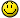 Annem en sevdiğim yemeği yapmış.                                                    Korku          (3 puan)                                                                                  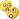 Beni iteleyerek düşürdüler.	                                                               Kaygı           (3 puan)                                                                                  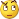 Komşunun köpeği beni kovaladı.                                                          Kızgınlık      (3 puan)                                                                                  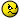 Sınavda soruları yapabileceğimden emin değilim.                                Üzüntü  (3 puan)                                                                                  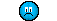 13.        --- 19 Mayıs  1919  ( Mustafa Kemal’in Samsun’a çıkışı )	        ---  30 Ağustos  1922   ( Kurtuluş Savaşının Kazanılması )	        ---  29 Ekim  1923   ( Cumhuriyetin ilanı )	        ---  23 Nisan   1920  ( T.B.M.M nin açılışı )                    ---  10  Kasım   1938  ( Mustafa Kemal Atatürk ‘ün Vefatı )Yukarıdaki olayları verilmiş tarihleri kronolojik olarak sıralayınız. ( Toplam 14 puan )1…………………………………………………………………………………………………………………………………………………2…………………………………………………………………………………………………………………………………………………3…………………………………………………………………………………………………………………………………………………4…………………………………………………………………………………………………………………………………………………                             5…………………………………………………………………………………………………………………………………………………                                                                         SINAV BİTTİ    …                                             LÜTFEN SINAVINIZI KONTROL EDİNİZ!!!